Запомните известные плакаты и краткую информацию о них.1.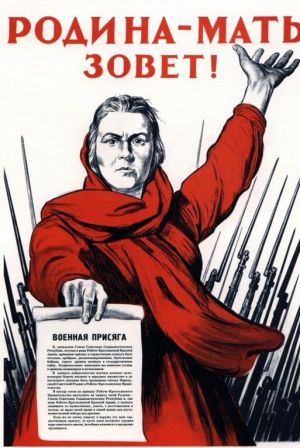 «Родина-мать зовёт!»И. Тоидзе, 1941.4.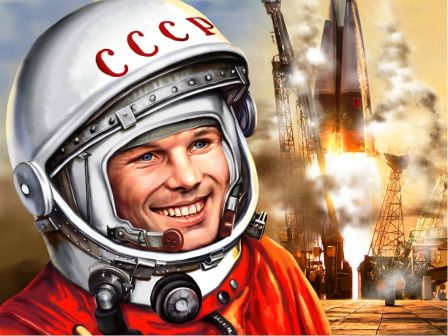 Первый  лётчик-космонавт Ю.А. Гагарин.7.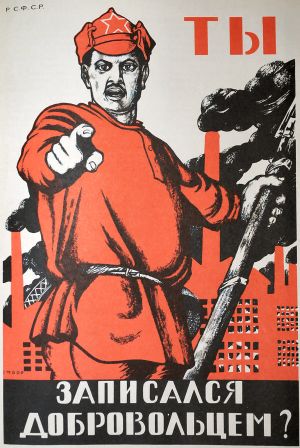 «Ты записался добровольцем?»Плакат времён Гражданской войны.1920.Д. Моор, (настоящее имя-Дмитрий Орлов)2.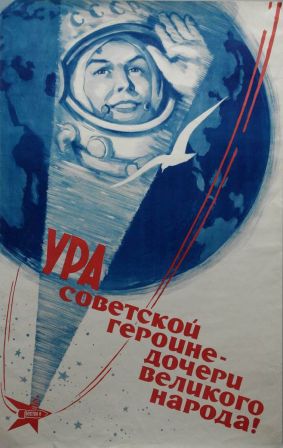 Плакат. Первая женщина- космонавт В. Терешкова.Е. Соловьёв, 1936.5.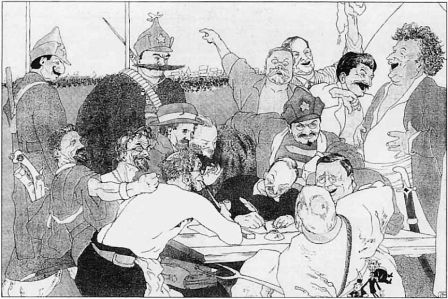 «Большевики пишут ответ Керзону». Журнал «Красный перец», 1923, № 6, с.7. Изображены: Будённый, Рыков, Каменев, Калинин, Бухарин, Троцкий, Сталин, Зиновьев и др.Линия Керзона— о границах Польши , 1919 г.8.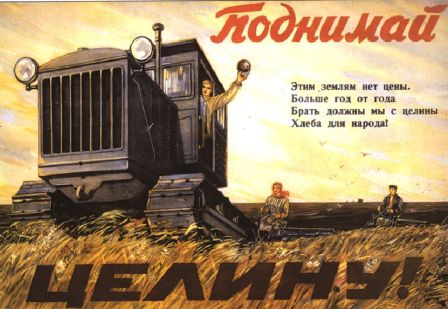 Плакат об освоении целины.Период правления Н.С. Хрущёва.3.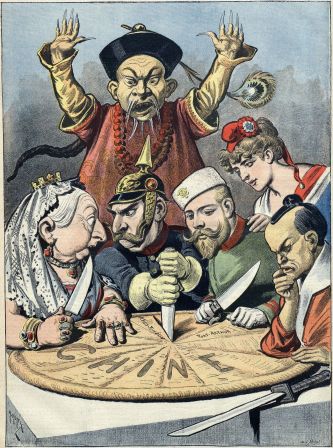 Французская карикатура: Запад и Россия делят сферы влияния в Китае.1898 г.6.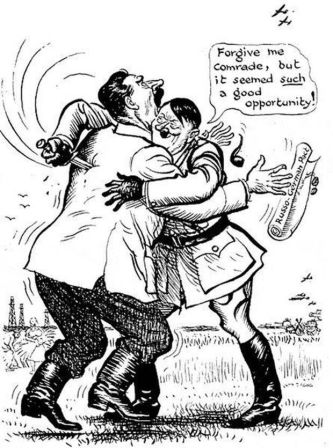 На карикатуре Гитлер вонзает нож в спину Сталину, у которого из рук выпадает советско-германский пакт (имеется в виду пакт Молотова-Риббентропа о ненападении). Автор демонстрирует нарушение Германией своих обязательств и нападение на СССР.9.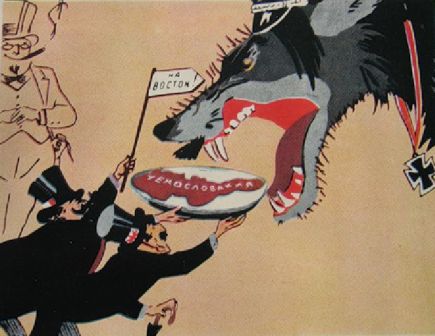 Соглашение между Германией, Великобританией, Францией и Италией, которое предусматривало, что Чехословакия в течение 10 дней освободит и уступит Германии Судетскую область (Мюнхенское соглашение, 1938 г.);На карикатуре изображены представители Великобритании и Франции, которые «скармливают» Чехословакию Гитлеру в образе волка.